MĚSTSKÁ ČÁST 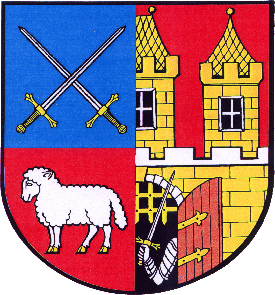 Praha- ŠtěrboholyÚŘAD MĚSTSKÉ ČÁSTIÚstřední 527/14, 102 00  Praha 10 - Štěrboholywww.sterboholy.cz , 608 580 583Informace pro občany městské části Praha – Štěrboholy,podávaná podle ust. §60, odst. 3 zákona o hlavním městě Praze č. 131/2000 Sb., ve znění pozdějších předpisů9.  zasedání Zastupitelstva městské části Praha – Štěrboholy se konáv úterý 23. července 2019 v 18.00 hodv zasedací místnosti nové budovy úřadu městské části v ulici  Ústřední 527/14Navrhovaný program:Hospodaření městské části Praha – Štěrboholy Plnění rozpočtu městské části k 30.6.2019Návrh na úpravu rozpočtu městské části na rok 2019RůznéŽádost FINEP HOLDING, SE o projednání upravené podoby projektu Malý Háj Žádost o změnu územního plánu „Nové Štěrboholy I“ – změna funkční plochy SP na OB pozemků parc. č. 181/1, 181/41, k. ú. Štěrboholy Žádost o změnu územního plánu „Nové Štěrboholy II“ – změna funkční plochy SP na OB pozemku parc. č. 193/1, k. ú. Štěrboholy Žádost o změnu územního plánu „Nové Štěrboholy III“ – změna funkční plochy ZMK na OB pozemků parc. č. 181/1, 181/40 a 181/41 k. ú. Štěrboholy Žádost o změnu územního plánu „Nové Štěrboholy IV“ – změna funkční plochy ZMK na OB pozemků parc. č. 193/1 a 193/4, k. ú. Štěrboholy Návrh dodatku č. 4 ke smlouvě o dílo na akci „Přestavba ZŠ“Návrh dodatku č. 2 ke kupní smlouvě „Nábytek a doplňky nové budovy ÚMČ Praha – Štěrboholy“DiskuseUsneseníZávěrZa úřad městské části: Jana Vydrářová, tajemnice ÚMČZveřejněno na úřední desce ÚMČ dne 04.07.2019